Regular Meeting Agenda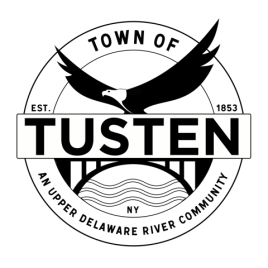 February 28, 2023OPENING ITEMS ~ Call Meeting to Order at 7:30 PMPledge of allegianceMinutes Accept Minutes from January 2023 and December 2022CORRESPONDENCEOLD BUSINESSBobov Yeshiva Educational Center, 189 Blind Pond Road, Narrowsburg, NY SBL ~21-1-5.1, 21-1-1, 21-1-19.1Russell Miller, 93 Main Street, Narrowsburg, NY NEW BUSINESSMotion to set Public Hearing(s) for (if applicable):CLOSING ITEMSBoard CommentMeeting reminderAdjournment 	